Bac 2023 Centres Étrangers (jour 2)	                                Correction © https://labolycee.org Sciences physiques pour les Sciences de l’ingénieur.eExercice B –  Combien de « g » dans l’essoreuse à salade ? (10 points)Q1. (1pt) Repère de Frenet - Q2. (1pt) Dans le repère de Frenet, Avec les notations de l’exercice : (1pt) Si la vitesse de rotation est constante,  donc  : le vecteur accélération est centripète (il pointe vers le centre du cercle).Variante : si la vitesse de rotation est constante, le mouvement est circulaire uniforme donc le vecteur accélération est centripète (propriétés du mouvement circulaire uniforme).Q3. (1pt) Vecteur accélération 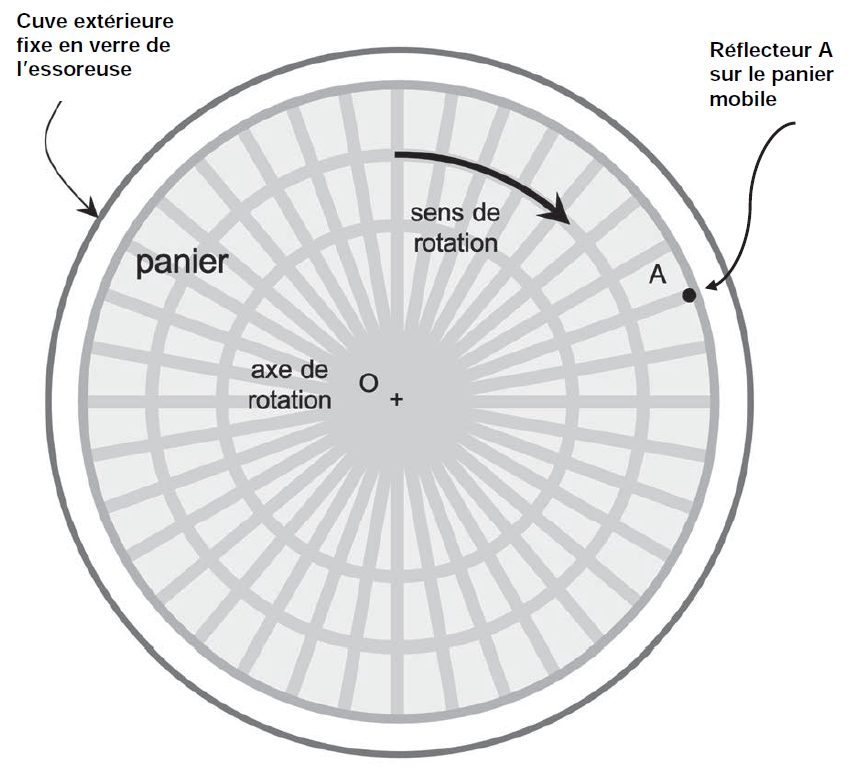 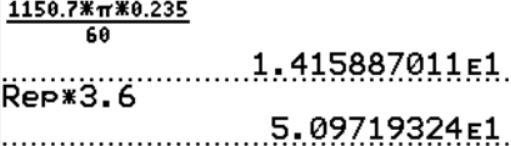 Q4. La vitesse étant constante, on peut écrire : (1pt) Le point effectue 1150,7 tours par minute, or chaque tour correspond au périmètre d’un cercle de diamètre D donc :  et (1,5pt) Rq : on garde 3 CS car il y a 5 CS sur la donnée du nombre de tours et 3 CS sur le diamètre D.Variante : vA = r.ω = (D/2).ωVA = (0,235/2) m × (1150,7 tours / min) = (0,235/2) m × (1150,7 ×2× π rad / 60 s) = 14,2 m.s-1Q5. (1pt) En tenant compte de l’échelle ,  Q6. (1pt) Ici donc  donc  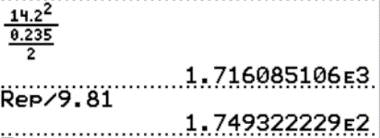 (1pt) Or donc  (0,5pt) Ce qui est largement supérieur aux 6 g qu’un pilote de chasse peut subir.